德阳市律师协会专题培训普通话表达与辩论准备一、普通话1.普通话概述     普通话是现代汉民族的共同语，是现代汉语的标准语，也是当代我国各民族之间进行交流的工具。普通话是全国通用的语言，也是中华人民共和国的国家官方语言。    普通话涵义：以北京语音为标准音，以北方方言为基础语言，以典范的现代白话文著作为语法规范的现代汉民族共同语。    （1）以北京语音为标准音    （2）以北方方言为基础方言    （3）以典范的现代白话文著作为语法规范2.普通话测试    试卷包括四部分：    （1）读100个单音节字词（限时3.5分钟，共10分）    （2）读多音节词语（限时2.5分钟，共20分）    （3）朗读作品（限时4分钟，共30分）    （4）命题说话（任选1题，时间不得少于3分钟，共40分）         ①童年趣事         ②我的家庭3.测试简介（BP146）     三级（一般水平的普通话）60≤乙等＜70（外地人听其谈话有听不懂的情况）     三级（一般水平的普通话）70≤甲等＜80（方言语稠较明显，词语、语法有失误）     二级（比较标准的普通话）80≤乙等＜87（有使用方言词、发言语法的情况）     二级（比较标准的普通话）87≤甲等＜92（词语、语法极少错误）     一级（标准的普通话）92≤乙等＜97（偶尔有字音、字调失误。）     一级（标准的普通话）甲等≥97二、发音器官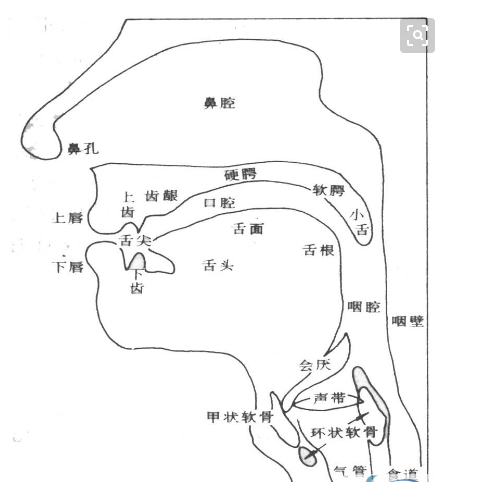 1.口语发音的过程，与人的心理活动相关。2.掌握正确的呼吸状态，应当注意以下几点：（BP25）    （1）喉部放松    （2）气息下沉    （3）腹部用力    （4）气息连贯3.放松自然的声音具有如下特点:（BP29）    （1）音高适中    （2）音色不要过紧    （3）音量不要过大三、声母1.声母简介    根据汉语语音学传统的分析方法，汉语音节起头的辅音叫声母。普通话语音中可做声母的辅音有21个。    普通话有21个声母:b、p、m、f、d、t、n、l、g、k、h、j、q、x、zh、ch、sh、r、z、c、s    有人发音含混不清、唇舌没有力度，问题往往就是因为声母发音不清晰。2.声母的分类    （1）按发音部位分类    （2）按发音方法分类：塞音、擦音、塞擦音、鼻音、边音    （3）塞音和塞擦音按气流的强弱可分为送气音和不送气音    （4）按声带是否振动分为清音和浊音    （1）普通话辅音声母按发音    普通话辅音声母按发音部位可分为以下七类：①双唇音：上唇与下唇闭合，构成阻碍（b、p、m）②唇齿音：上齿接近下唇，留一条窄缝，构成阻碍（f）③舌面音：舌面前部向硬腭接触或接近，构成阻碍（j、 q、 x）④舌根音：舌根向硬腭和软腭的交界处接触或接近，构成阻碍（g、k、h）④舌尖前音：舌尖向上齿背接触或接近，构成阻碍（z、c、s）⑤舌尖中音：舌尖和上齿龈（上牙床）接触，构成阻碍（d、t、n、l）⑦舌尖后音：舌尖向硬腭的最前端接触或接近，构成阻碍（zh、ch、sh、r）3.声母的辩正（BP53）(1)送气音和不送气音的分辨(2)平舌音和翘舌音的分辨(3)翘舌音与舌面音的分辨(4)舌面音的分辨	(5)舌尖前音的分辨(6)唇齿音f和舌根音h的分辨(7)鼻音n和边音l的分辨4.绕口令训练八百标兵（b、p）八百标兵奔北坡，炮兵并排北边跑。炮兵怕把标兵碰，标兵怕碰炮兵跑。画凤凰（f）粉红墙上画凤凰，凤凰花在粉红墙。红凤凰、粉凤凰，红粉凤凰、花凤凰。牛郎恋刘娘（n、l）牛郎年年恋刘娘，刘娘连连念牛郎。牛郎恋刘娘，刘娘念牛郎，郎恋娘来娘念郎。石狮子，涩柿子（s、sh）山前有四十四棵涩柿子树，山后有四十四只石狮子，山前的四十四棵涩柿子树，涩死了山后的四十四只石狮子，山后的四十四只石狮子，咬死了山前的四十四棵涩柿子树，不知是山前的四十四棵涩柿子树涩死了山后的四十四只石狮子，还是山后的四十四只石狮子咬死了山前的四十四棵涩柿子树。四、韵母1.韵母简介    按照汉语语音学的传统分析方法，汉语拼音中声母后面的部分叫韵母。    普通话共有39个韵母，单韵母10个，复合元音韵母13个，鼻尾音韵母16个（元音后面加鼻辅音n或ng构成）。    单韵母：a、o、e、ê、i、u、ü、-i（前）、-i（后）、er。    a：开口大，舌尖微离下齿背，舌位降到最低，舌面居中。发音时，软腭和小舌上升，关闭鼻腔通路，声带振动。2.鼻韵母辨正（PP41）    an--ang  en--eng  in--ing  如何发好前、后鼻音呢？关键就是要掌握好发音的要领，前鼻音和后鼻音的发音区分主要在三点：一是阻碍部位不同，二是开口度大小不一样，三是音色不同，前鼻音-n较尖细清亮，后鼻音-ng的声音则浑厚响亮。 总之最重要的就是：发前鼻音时舌头要尽量往前伸并向上抵住上腭，而发后鼻音时舌头要尽量往后用力并且尽量在放于下腭处。两组音的发音部位和方法均有很大差别，只要能认真揣摩、多听多练习就一定会有所收获。    3.绕口令a白石塔，白石搭，白石搭白塔，白塔白石搭，搭好白石塔，白塔白又大。ua一个胖娃娃，抓了三个大花活蛤蟆。三个胖娃娃，只抓了一个大花活蛤蟆。抓了一个大花活蛤蟆的三个胖娃娃，还不如抓了三个大花活蛤蟆的一个大胖娃娃。五、声调   1.什么是声调？    在现代汉语语音学中，声调是指汉语音节所固定的，能区别意义的声音的高低和升降。一个汉字就是一个音节，所以声调也叫字调。      构成普通话音节有三个要素：声母、韵母和贯穿整个音节的声调。    声调鲜明，字音真切，给人以抑扬的音乐感，可以产生强烈的感染力和悦耳的美感。    一般情况下，开朗的人，声调的变化幅度可能较大；内向的人，声调表现往往压缩幅度，趋于平稳。    声调在提高语言可懂度方面可以发挥重要的作用。2.调类与调值（BP97）3.声调练习百炼成钢、排山倒海、满园春色、发愤图强、大快人心、谈笑风生、鸟语花香、老当益壮、盖世无双、开卷有益、豪言壮语、艰苦奋斗、千军万马、喜笑颜开、辗转反侧、超群绝伦、山水相连、饶有风趣、赞不绝口、沧海一粟、    三思而行六、普通话语流音变    1.普通话轻声     莲子--帘子  包含--包涵  报仇--报酬       笔试--比试  字句--字据    2.普通话儿化（儿化韵）     盖--盖儿  头--头儿  针尖--针尖儿  宝贝儿  小偷儿    3.普通话变调    一、不、重叠形容词、重叠动词    4.普通话的轻重格式    中重：波浪、跑道    重中：变化、屁精    重轻：扁担、盘算    中中重：白兰地、抛物线    5.“啊”的音变    ya、wa、na、za、ra…    6.上声的变调（PP55）七、改正语言的不良习惯（YP56）1.是否使用鼻音说话2.改变过尖的声音3.克服讲粗话的坏习惯4.克服说话“结巴”的毛病5.检测说话的速度6.铲除“口头禅”7.停止过于频繁的动作八、良好的舞台展示（荧屏形象）    1.注意仪表和风度    2.注意演讲（辩论）的姿态    3.克服紧张、怕羞情绪九、容易读错的字词朗读练习（BP138-143）（需复印）十、普通话异读词审音表（BP288或PP282）（需复印）十一、朗读作品（YP172停连、语气、重音、节奏）（需复印）十二、命题说话（需复印）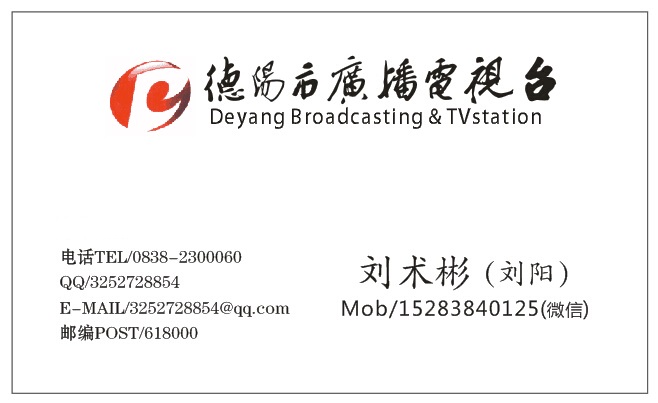 调类（四声）调号例字调型调值阴平―妈高平55阳平／麻中升35上声∨马降升214去声＼骂全降51